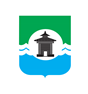 Российская ФедерацияИркутская областьМуниципальное образование «Братский район»Контрольно-счетный органул. Комсомольская, д. 28 «а», г. Братск, Иркутская область, тел./факс 8(3953) 411126«28» сентября 2023г. 	 №48ОТЧЕТо результатах контрольного мероприятия«Проверка финансово–хозяйственной деятельности, законностьи эффективность использования муниципального имуществаМУП «Районный рынок» за 2022 год»Основание для проведения контрольного мероприятия: пункт 2.8 Плана деятельности Контрольно-счетного органа муниципального образования «Братский район» на 2023 год.Предмет контрольного мероприятия: финансово-хозяйственная деятельность муниципального унитарного предприятия.Объект контрольного мероприятия: муниципальное унитарное предприятие «Районный рынок».Срок проведения контрольного мероприятия: с 14.08.2023 по 12.09.2023.Цели контрольного мероприятия:определение законности, результативности (эффективности и экономности) использования средств, предназначенных для функционирования предприятия;законность и эффективность владения, пользования и распоряжения муниципальным имуществом, закрепленным за унитарным предприятием на праве хозяйственного ведения или на праве оперативного управления;оценка результатов финансово-хозяйственной деятельности муниципального предприятия;установление обоснованности произведенных расходов предприятием;достоверность составления, ведения и предоставления бухгалтерской отчетности.Проверяемый период деятельности: 01.01.2022 – 31.12.2022.Контрольное мероприятие проведено рабочей группой в составе: руководитель контрольного мероприятия – аудитор Банщикова Т.В., должностные лица КСО Братского района – инспектор Ступакова М.В., инспектор Штаркман В.Т.Анализ нормативно-правовой базы и устава,регулирующих деятельность МУП «Районный рынок»:Полное наименование объекта: Муниципальное унитарное предприятие «Районный рынок».Сокращенное наименование: МУП «Районный рынок».Местонахождение и адрес юридического лица: 665770, Российская Федерация, Иркутская область, Братский район, г. Вихоревка, ул. Дзержинского, д.91-А.Почтовый адрес: 665770, Российская Федерация, Иркутская область, Братский район, г. Вихоревка, ул. Дзержинского, д.91-А.Муниципальное унитарное предприятие «Районный рынок» (далее – Предприятие, МУП «Районный рынок») создано в соответствии с «Гражданским кодексом Российской Федерации» (далее - ГК РФ), Федеральным законом от 06.10.2003 №131-ФЗ «Об общих принципах организации местного самоуправления в Российской Федерации» (далее – Закон №131-ФЗ), Федеральным законом от 14.11.2002 №161-ФЗ «О государственных и муниципальных унитарных предприятиях» (далее – Закон №161-ФЗ) и на основании Постановления главы администрации муниципального образования «Братский район» от 13.12.2005 №330 «О создании муниципального унитарного предприятия «Районный рынок» (копия Постановления предоставлена в рамках проведения контрольного мероприятия). Запись о создании юридического лица внесена в Единый государственный реестр юридических лиц (далее - ЕГРЮЛ) 13.12.2005 за ОГРН 1053847042160 Межрайонной ИФНС России №11 по Иркутской области и Усть-Ордынскому Бурятскому автономному округу.При этом выписка из ЕГРЮЛ содержит сведения о записи от 13.12.2005, в которой указан документ от 08.12.2005 №326 «Решение о создании юридического лица
МУП «Районный рынок», также указанный документ обозначен в п.1.2 Устава муниципального унитарного предприятия «Районный рынок» (далее – Устав Предприятия). В архивный отдел в Аппарате администрации МО «Братский район» был направлен запрос о предоставлении копии «Решения о создании юридического лица МУП «Районный рынок» от 08.12.2005 №326 (исх. №135 от 22.08.2023), в ответ на который (вх. №114 от 23.08.2023) получена архивная справка о следующем:постановление №326 от 08.12.2005 главы администрации МО «Братский район» на хранение в архивный отдел в Аппарате администрации МО «Братский район» не поступало;в деле постоянного хранения №478 (постановления главы администрации
МО «Братский район» по основной деятельности с №323 по 386 за период с 05.12.2005 по 30.12.2005) на листе 15 имеется запись (выполнена рукописно): «№326 проект не принят».Из вышесказанного следует, что п.1.2 Устава Предприятия и сведения о записи от 13.12.2005 в ЕГРЮЛ содержат недостоверную информацию о решении о создании Предприятия. В целях исполнения требований ст.51 ГК РФ, п.1 ст.5 Федерального закона от 08.08.2001 №129-ФЗ «О государственной регистрации юридических лиц и индивидуальных предпринимателей» Предприятию необходимо внести изменения в Устав Предприятия и предоставить сведения в ЕГРЮЛ в части указания достоверного наименования документа о решении о создании Предприятия.В соответствии с п.1 ст.113 ГК РФ, п.1 ст.2 Закона №161-ФЗ, Предприятие является коммерческой организацией, не наделенной правом собственности на имущество, закрепленное собственником на праве хозяйственного ведения.Функции, полномочия Учредителя и собственника имущества от имени муниципального образования «Братский район» (далее – МО «Братский район») в отношении Предприятия осуществляет Комитет по управлению муниципальным имуществом муниципального образования «Братский район» (далее – КУМИ).Правовое положение Предприятия определяется действующим законодательством и Уставом Предприятия.Устав Предприятия утвержден распоряжением КУМИ от 13.12.2005 №254, зарегистрирован. Согласно сведениям из ЕГРЮЛ, в Устав Предприятия были внесены изменения:Распоряжением КУМИ от 05.04.2006 №20 в части открытия представительств, расположенных вне места нахождения Предприятия;Распоряжением КУМИ от 26.04.2011 №66 в части в части дополнения наименований видов деятельности по коду ОКВЭД – 70.20.2 (Сдача в наем торговых мест);Распоряжением КУМИ от 14.12.2021 №586 в части закрытия представительств, расположенных вне места нахождения Предприятия.МУП «Районный рынок» – юридическое лицо, имеет самостоятельный баланс, круглую печать, расчетный счет № 40702810020130000118, открытый в филиале «Центральный» Банка ВТБ ПАО г. Москва.Свидетельство о постановке на учет юридического лица по месту нахождения на территории Российской Федерации в Межрайонной инспекции Федеральной налоговой службы России №11 по Иркутской области и Усть-Ордынскому Бурятскому автономному округу (Инспекция МНС России по Братскому району Иркутской области, 3823) от 13.12.2005 серия 38 №001768860. Предприятию присвоен ИНН 3823018016 КПП 382301001.Для обеспечения деятельности Предприятия сформирован Уставный фонд путем передачи предприятию муниципального имущества на праве хозяйственного ведения в размере 146 000,00 рублей, в проверяемый период размер уставного фонда не изменялся.Согласно п.5.1 Устава Предприятия, МУП «Районный рынок» создано с целью наиболее полного удовлетворения спроса населения на товары первой необходимости, продукты питания и прочую продукцию, в целях организации сбыта продукции сельхозпроизводителей Братского района, насыщения потребительского рынка товарами народного потребления, удовлетворения потребностей населения в продукции, работах и услугах путем осуществления видов деятельности, определенных Уставом Предприятия.Основной вид деятельности – Торговля розничная в нестационарных торговых объектах и на рынках (47.8).Лицами, ответственными за финансово-хозяйственную деятельность Предприятия в проверяемом периоде являлись:с правом первой подписис 23.11.2015 – исполняющий обязанности директора предприятия, с 12.02.2019 по настоящее время –директор (Распоряжение КУМИ от 01.02.2019 №14);с правом второй подписиглавный бухгалтер с 01.04.2014 (приказ от 01.04.2014 №1, трудовой договор от 01.04.2014 года) по настоящее время.Назначение на должность руководителя муниципального унитарного предприятия в силу п.5 ст.113 ГК РФ осуществляется органом, уполномоченным собственником, это также следует из:п.4 ст.51 Закона №131-ФЗ;п.1 ст.21 Закона №161-ФЗ.Согласно п.4.1.3 Положения о муниципальном унитарном предприятии муниципального образования «Братский район», утвержденного Решением Думы Братского района от 29.10.2008 №226 (далее – Положение о МУП №226), назначение руководителя Предприятия и заключение с ним трудового договора осуществляет КУМИ. Таким образом, Распоряжение КУМИ от 01.02.2019 №14 «О назначении на должность директора
МУП «Районный рынок»», а также заключение с ним Соглашения о внесении изменений в трудовой договор от 23.11.2015 соответствует требованиям указанных нормативных правовых актов.При этом, согласно п.4.2.3 Положения о МУП №226 назначение на должность руководителя Предприятия производится мэром Братского района, в порядке, установленном трудовым законодательством Российской Федерации. Также в соответствии с п.2.1 Порядка заключения, прекращения трудовых договоров и проведения аттестации руководителей муниципальных унитарных предприятий муниципального образования «Братский район», утвержденного Постановлением мэра Братского района от 12.11.2018 №760 (далее – Порядок №760), руководитель предприятия назначается на должность мэром Братского района, в соответствии с п.2.2 Порядка №760 КУМИ на основании распоряжения мэра Братского района о назначении на должность руководителя предприятия в установленном порядке заключает с руководителем трудовой договор.Таким образом, Положение о МУП №226 и Порядок №760 содержат разночтения в части назначения руководителя муниципального унитарного предприятия и не соответствуют требованиям п.5 ст.113 ГК РФ, п.4 ст.51 Закона №131-ФЗ, п.1 ст.21 Закона №161-ФЗ. Рекомендуется внести изменения в Положение о МУП №226 и Порядок №760 в целях приведения в соответствие с требованиями указанных нормативных правовых актов.Трудовой договор, заключенный с директором Предприятия, соответствует типовой форме трудового договора с руководителем муниципального унитарного предприятия муниципального образования «Братский район», утверждённой Постановлением мэра Братского района от 12.11.2018 №760.В соответствии с ч.1 ст.135 Трудового кодекса Российской Федерации (далее - ТК РФ) заработная плата работнику устанавливается трудовым договором в соответствии с действующими у данного работодателя системами оплаты труда.Согласно абз.5 ч.2 ст.57 ТК РФ условия оплаты труда (в том числе размер тарифной ставки или оклада (должностного оклада) работника, доплаты, надбавки и поощрительные выплаты) являются обязательными для включения в трудовой договор условиями. Оклад (должностной оклад) - фиксированный размер оплаты труда работника за исполнение трудовых (должностных) обязанностей определенной сложности за календарный месяц без учета компенсационных, стимулирующих и социальных выплат (ч.4 ст.129 ТК РФ).В нарушение ст.57 ТК РФ, в трудовом договоре директора от 23.11.2015 не указан размер должностного оклада, установлено «должностной оклад Руководителю устанавливается согласно штатному расписанию, согласованному с Учредителем – Комитетом по управлению муниципальным имуществом муниципального образования «Братский район» и действующему на предприятии».Согласно п.2 ст.21 Закона №161-ФЗ руководитель унитарного предприятия подлежит аттестации в порядке, установленном собственником имущества унитарного предприятия. Пунктом 3.2 Порядка №760, установлено, что аттестация руководителей проводится один раз в три года. Согласно предоставленной информации КУМИ (вх.№117 от 22.08.2023) аттестация директора Предприятия в период с 12.02.2019 по настоящее время не проводилась, что является нарушением требований п.2 ст.21 Закона №161-ФЗ и п.3.2 Порядка №760.В соответствии с п.4.2.4 Положения о МУП №226, полномочия, права, обязанности и ответственность руководителя определяются Уставом Предприятия, трудовым договором (контрактом) с руководителем. В п.4.2.12 Положения о МУП №226 закреплено, что права и обязанности работников Предприятия определяются трудовым законодательством РФ, иными нормативными правовыми актами, коллективным договором и трудовыми договорами.Пунктом 3.11 трудового договора, заключенного с директором Предприятия, закреплена обязанность Руководителя заключать коллективный договор и обеспечивать предоставление социальных гарантий работникам предприятия, установленных действующим законодательством и коллективным договором. В разделе 1 трудового договора указано:
«на Руководителя предприятия распространяются все социальные гарантии и льготы, предусмотренные действующим законодательством Российской Федерации и коллективным договором, действующим на предприятии». Должностной инструкцией директора
МУП «Районный рынок» закреплена обязанность обеспечивать предоставлении социальных гарантий работникам предприятия, установленных действующим законодательством и коллективным договором.При этом, коллективный договор на Предприятии отсутствует.Согласно ст.27 ТК РФ заключение коллективного договора - одна из форм социального партнерства, которое подразумевает добровольность принятия сторонами на себя обязательств. Коллективный договор не относится к обязательным для организации документам, его заключение является добровольным волеизъявлением одной из сторон - работников или работодателя. То есть инициировать этот процесс может как работодатель, так и работники в лице их представителей (ст.36 ТК РФ).В целях исполнения обязанности, возложенной на директора Предприятия п.3.11 трудового договора, директору Предприятия рекомендовано инициировать начало переговоров по заключению коллективного договора. Аналогичная рекомендация была дана КСО в Акте по результатам контрольного мероприятия «Комплексная аудиторская проверка финансово-хозяйственной деятельности муниципального унитарного предприятия «Районный рынок» за 2019 год» от 30.09.2020 (далее – Акт по результатам контрольного мероприятия за 2019 год), на сегодняшний день рекомендация не выполнена.Противоречия и неясности толкования обязанностей, возложенных на директора Предприятия, могут быть устранены внесением изменений в трудовой договор, путем исключения обязанности заключать коллективный договор и установления права ведения коллективных переговоров и заключения коллективных договоров.Планирование финансово-хозяйственной деятельности и отчетность о результатах финансово-хозяйственной деятельности ПредприятияВ 2022 году Предприятие осуществляло свою деятельность на основе Программы финансово-хозяйственной деятельности МУП «Районный рынок» (далее - Программа ФХД Предприятия).Порядок составления, утверждения и установления показателей планов (программы) финансово-хозяйственной деятельности унитарных предприятий (далее – Порядок) в соответствии со ст.20 Закона №161-ФЗ определяет собственник имущества предприятия, указанные положения также закреплены в п.10.1 Устава Предприятия.Проведение проверки соответствия Программы ФХД Предприятия требованиям, установленным учредителем объекта контроля, невозможно в связи с отсутствием утвержденного КУМИ Порядка.В соответствии с п.4.3.1 Положения о МУП №226, Предприятие осуществляет свою деятельность на основе годовой программы (плана) производственно–хозяйственной деятельности Предприятия, согласованной с соответствующим отраслевым структурным подразделением администрации МО «Братский район» и утвержденной КУМИ.
На утверждение в КУМИ Программа ФХД Предприятия предоставляется не позднее 1-го декабря текущего года.В нарушение п.4.3.1 Положения о МУП №226 отсутствует согласование с соответствующим отраслевым структурным подразделением администрации МО «Братский район», а также Программа ФХД Предприятия на 2022 год не утверждена председателем КУМИ, при этом присутствует отметка о получении документа КУМИ.В соответствии с п.4.3.4 Положения о МУП №226 по итогам работы за год Предприятие представляет отчеты финансово-хозяйственной деятельности по установленным формам Учредителю. Положением о МУП №226 не установлена форма Отчета финансово-хозяйственной деятельности МУП «Районный рынок» за 2022 год (далее – Отчет ФХД Предприятия за 2022 год).Согласно п.5.3 Положения о МУП №226 руководитель Предприятия ежегодно одновременно с предоставлением годового отчета предоставляет в КУМИ пояснительную записку об организации ФХД Предприятия, в которой должны быть отражены следующие вопросы:о структурных изменениях в номенклатуре выпускаемой продукции (предоставляемых услугах);о реализации мероприятий по улучшению качества и конкурентоспособности продукции (услуг) предприятия;об использовании передовых технологий (новой продукции) в предоставлении услуг, в работе Предприятия;о выполнении утвержденных экономических показателей деятельности Предприятия;о ходе выполнения годовой Программы производственно-хозяйственной деятельности Предприятия за отчетный период;об обстоятельствах, нарушающих обычный режим функционирования предприятия или угрожающих его финансовому состоянию;о мероприятиях по недопущению банкротства Предприятия;об изменении численности персонала, среднемесячной оплаты труда работников Предприятия, в том числе руководителя за отчетный период;об использовании прибыли Предприятия, оставшейся в распоряжении Предприятия;о программе деятельности Предприятия на очередной финансовый год.В нарушение п.5.3. Положения о МУП №226 Пояснительная записка к Отчету за 2022 год, представленная в рамках контрольного мероприятия, не отражает указанные вопросы, например,об изменении численности персонала, среднемесячной оплаты труда работников Предприятия, в том числе руководителя за отчетный период – согласно предоставленному Штатному расписанию, в течение 2022 года в него были внесены изменения;об использовании прибыли Предприятия, оставшейся в распоряжении Предприятия – информация отсутствует в Пояснительной записке;о программе деятельности Предприятия на очередной финансовый год - информация отсутствует в Пояснительной записке.В ходе проведения контрольного мероприятия проанализировано исполнение Программы ФХД Предприятия на основании исходных данных:Бухгалтерская (финансовая) отчетность (форма по КНД 0710099);Отчет ФХД Предприятия за 2022 год;Пояснительная записка к Отчету за 2022 год;Протокол №1 заседания балансовой комиссии администрации муниципального образования «Братский район» от 19.06.2023.Исполнение основных плановых показателей финансово-хозяйственной деятельности Предприятия за 2022 год, а также показатели за предыдущие периоды, на основании Программы ФХД Предприятия на 2022 год и Отчета ФХД Предприятия за 2022 год представлено в Таблице №1.Таблица №1Согласно Отчету ФХД Предприятия за 2022 год:выручка от реализации продукции, работ, услуг по сравнению с плановым показателем увеличилась на 130,6 тыс. руб. и составила 8 930,6 тыс. руб.;коммерческие расходы по сравнению с плановым показателем уменьшились на
42,6 тыс. руб.;прибыль от продаж составила 848,2 тыс. руб., что больше планового показателя на 223,2 тыс. руб. или на 35,7%;чистая прибыль предприятия получена в сумме 579 тыс. руб., что больше плановой на 168,1 тыс. руб.Согласно разд.2 п.5 Программы ФХД Предприятия рентабельность продаж Предприятия рассчитывается как отношение прибыли от продаж к выручке от реализации продукции, аналогичный метод расчета указан в «Методологических рекомендациях по проведению анализа финансово-хозяйственной деятельности организаций», утвержденных Госкомстатом России 28.11.2002, при этом расчет показателей рентабельности Отчета ФХД Предприятия не соответствуют указанному методу расчета. Несоответствие показателей рентабельности представлено в Таблице №2.Таблица №2Более широкий анализ показателей рентабельности позволяет проследить эффективность хозяйственной деятельности Предприятия. Показатели рентабельности продаж по валовой прибыли, по операционной прибыли и по чистой прибыли имеют положительные значения, поскольку Предприятием получена как прибыль от продаж, так и в целом прибыль от финансово-хозяйственной деятельности за данный период.Показатели рентабельности продаж по валовой и по операционной прибыли в 2022 году составляют 9,5% от полученной выручки, по сравнению с предыдущим периодом данные показатели выросли на 1,7%. Рентабельность продаж по чистой прибыли за рассматриваемый период составила 6,5%, что больше по сравнению с предыдущим периодом на 1,7%. Однако динамика показателей рентабельности продаж за период 2019-2022 годы является нестабильной. Увеличение показателей рентабельности активов и собственного капитала по сравнению с предыдущим 2021 годом говорит о способности Предприятия приносить прибыль.Во исполнение Закона №161ФЗ, в соответствии с Положением о МУП №226, Положением «О балансовой комиссии по оценке деятельности муниципальных унитарных предприятий муниципальной собственности муниципального образования «Братской район», утвержденным постановлением мэра Братского района от 23.06.2014 №158 (далее – Положение о балансовой комиссии), результаты финансово-хозяйственной деятельности Предприятия за 2022 год рассмотрены 19.06.2023 на заседании балансовой комиссии администрации МО «Братский район» и оценены как «удовлетворительно».Согласно ст.295 ГК РФ, ст.17 Закона №161-ФЗ, собственник имеет право на получение части прибыли от использования имущества, находящегося в хозяйственном ведении предприятия. Порядок определения размера части прибыли муниципальных унитарных предприятий, остающейся после уплаты налогов и иных обязательных платежей и подлежащей зачислению в бюджет муниципального образования «Братский район» утвержден Решением Думы Братского района от 26.12.2014 №25, порядок, размер и сроки уплаты муниципальными предприятиями части прибыли, остающейся после уплаты налогов и иных обязательных платежей в бюджет МО «Братский район» установлены Постановлением Мэра Братского района от 31.12.2014 №343, согласно которому размер части прибыли муниципальных унитарных предприятий МО «Братский район», остающейся после уплаты налогов и иных обязательных платежей в бюджет и подлежащей перечислению в бюджет
МО «Братский район», составляет 30 процентов, Указанную часть прибыли Предприятие перечисляет в районный бюджет ежегодно разовым платежом до 1 мая года, следующего за отчетным. Чистая прибыль, полученная Предприятием в 2022 году, составила 579,1 тыс. руб., соответственно размер части прибыли, подлежащей перечислению в бюджет МО «Братский район», составил 173,7 тыс. руб.В соответствии с п.1.3 Постановлением Мэра Братского района от 31.12.2014 №343 расчет части прибыли, подлежащей перечислению в бюджет МО «Братский район» представлен в Приложении №1 к Отчету ФХД Предприятия за 2022 год.Часть прибыли в сумме 173,7 тыс. руб. перечислена в бюджет МО «Братский район» 01.02.2023 (Платежное поручение от 01.02.2023 №9).Учетная политика и ведение бухгалтерского учетаВ соответствии с п.3 ст.7 Федерального закона от 06.12.2011 №402-ФЗ
«О бухгалтерском учете» (далее – Закон №402-ФЗ) руководитель экономического субъекта обязан возложить ведение бухгалтерского учета на главного бухгалтера или иное должностное лицо этого субъекта либо заключить договор об оказании услуг по ведению бухгалтерского учета.Ведение бухгалтерского учета на Предприятии возложено на главного бухгалтера, в должностные обязанности которого входит «составление достоверной отчетности организации на основе первичных документов и бухгалтерских записей, представление ее в установленные сроки пользователям отчетности».Также, квалификационный справочник должностей руководителей, специалистов и других служащих, утвержденный Постановлением Минтруда от 21.08.1998 №37, и Профессиональный стандарт «Бухгалтер» (утв. Приказом Минтруда от 21.02.2019 №103н) указывают на то, что в обязанности главного бухгалтера входит составление и представление бухгалтерской (финансовой) отчетности экономического субъекта.При этом, согласно договору поручению от 01.07.2021 №ТКС№2, от имени
МУП «Районный рынок» ИП Донская М.В. участвует в отношениях с ИФНС и ПФ, а именно:осуществляет перенос данных отраженных в бухгалтерской и(или) налоговой отчетности, предоставляемой на бумажных носителях в электронный вид;передает (сдает) бухгалтерскую и налоговую отчетность в ИФНС и ПФ в электронном виде через Систему Электронного Документооборота или иные каналы электронной передачи данных, а также на бумажных носителях;передает (получает) информационные сообщения, письма, заявления и т.п. по каналам электронной передачи данных, а также на бумажных носителях;осуществляет иные действия, связанные с выполнением перечисленных выше поручений.В течение 2022 года по вышеуказанному договору была произведена оплата на общую сумму 110 402,00 руб., что подтверждается актами сдачи – приемки работ.КСО полагает, основания для заключения договора с ИП Донской М.В., при наличии в штате организации главного бухгалтера отсутствуют.Из письма директора МУП «Районный рынок» (вх. от 05.09.2023 №130) следует, что программное обеспечение для передачи отчетов в электронном виде не установлено.Согласно общедоступным источникам информации расходы по установлению и сопровождению программного обеспечения для передачи отчетности в ИФНС, СФР, Росстат для МУП «Районный рынок» составят сумму в разы меньшую, чем сумма расходов по оплате услуг, предусмотренных договором поручения от 01.07.2021 №ТКС№2. Кроме того, ИФНС, СФР предоставляются бесплатные сервисы для сдачи необходимой отчетности.В соответствии с п.2 ст.8 Закона №402-ФЗ, экономический субъект самостоятельно формирует свою учетную политику исходя из особенностей своей структуры, отраслевых и иных особенностей деятельности учреждения и выполняемых ими в соответствии с законодательством Российской Федерации полномочий. На основе требований «Положения по бухгалтерскому учету «Учетная политика организации» (ПБУ 1/2008)», утвержденного Приказом Минфина России от 06.10.2008 №106н «Об утверждении положений по бухгалтерскому учету» (далее – ПБУ 1/2008), учетная политика организации формируется главным бухгалтером или иным лицом, на которое в соответствии с законодательством Российской Федерации возложено ведение бухгалтерского учета организации, и утверждается руководителем организации.Учетная политика Предприятия (далее – Учетная политика), утвержденная Приказом от 10.01.2019 №5 «Об учетной политике «МУП «Районный рынок»», разработана главным бухгалтером Предприятия.Учетная политика Предприятия содержит следующие разделы:ПоложенияОрганизационный разделМетодический разделПлан счетов бухгалтерского учетаГрафик документооборотаСроки хранения кадровых документовСроки хранения бухгалтерских документовМетодика расчета резерва по сомнительным долгамВ Учетную политику Предприятия приказами от 17.12.20 №29 «О внесении изменений в учетную политику» и от 27.12.22 №19 «О внесении изменений в учетную политику» вносились изменения.Бухгалтерский учет автоматизирован, но не указано с помощью какой программы ведется.В нарушение п.4 ПБУ 1/2008 Учетной политикой не утверждены:формы первичных учетных документов, регистров бухгалтерского учета, а также документов для внутренней бухгалтерской отчетности;порядок проведения инвентаризации активов и обязательств организации;способы оценки активов и обязательств;порядок контроля за хозяйственными операциями;В нарушение п.3 ст.8 Закона №402-ФЗ в Учетной политике не определен способ ведения бухгалтерского учета в отношении объектов бухгалтерского учета (кассовых операций, расчетов с поставщиками и подрядчиками, подотчетными лицами, осуществление операций по расчетному счету и т.д.).Некоторые пункты Учетной политики содержат ссылки на документы, утратившие силу:Пункт 2.8 на Приказ Минфина России от 22.07.2003 №67н «О формах бухгалтерской отчетности организаций» (утратил силу начиная с годовой отчетности за 2011 год);Пункты 3.2 и 3.3 на Приказ Минфина России от 30.03.2001 №26н «Об утверждении Положения по бухгалтерскому учету «Учет основных средств» ПБУ 6/01» (утратил силу с 01.01.2022);Пункт 3.3 на Приказ Минфина России от 30.03.2001 №26н «Об утверждении Положения по бухгалтерскому учету «Учет нематериальных активов» ПБУ 14/2000» (утратил силу в связи с изданием Приказа Минфина РФ от 23.01.2008 №11н).Кроме того, Учетная политика содержит разночтение с Положением об оплате труда в части сроков выплаты заработной платы. Формулировка п.3.1 Положения об оплате труда: «Выплата заработной платы за текущий месяц производится два раза в месяц: 10 числа расчетного месяца (за первую половину месяца – аванс) и 25-го числа текущего месяца (окончательный расчет)», а формулировка п.3.10 Учетной политики: «Аванс до 10 числа текущего, с 25 по 31(30) числа текущего месяца окончательный расчет за текущий месяц».КСО рекомендует МУП «Районный рынок» доработать и принять Учетную политику с учетом выше указанных нарушений и замечаний.Банковские и кассовые операцииПроверка банковских и кассовых операций проведена выборочным методом. Представленные к проверке документы за 2022 год сброшюрованы в Журналы – ордера по счетам помесячно (в учетной политике установлено ежеквартально).Остаток денежных средств на 01.01.2022 на расчетном счете №40702810020130000118 составляет 1 371,8 тыс. руб., на №40702810320130001435 – 0,0 тыс. руб.Остаток денежных средств на 01.01.2023 на расчетном счете №40702810020130000118 составляет 1 650,5 тыс. руб.Движение денежных средств по расчетным счетам подтверждается выписками банка. Согласно раздела V «Денежные средства» Приказа Минфина РФ от 31.10.2000 №94н
«Об утверждении Плана счетов бухгалтерского учета финансово-хозяйственной деятельности организаций и Инструкции по его применению» (далее - Приказ Минфина №94н) к банковским выпискам приложены денежно-расчетные документы (платежные поручения), подтверждающие правомерность списания и зачисления средств на расчетный счет.Операции по расчетному счету отражены в Журнале – ордере по счету 51 «Расчетные счета» на основании первичных документов: выписок кредитной организации и приложенных к ним платежных поручений.Переходящие остатки по выпискам с расчетного счета соответствуют остаткам Журналу - ордеру по счету 51 «Расчетные счета» и записям в Главной книге. В ходе проверки Журнала - ордера нарушений порядка отражения в бухгалтерском учете совершаемых банковских операций не установлено.Через расчетный счет Предприятия в проверяемом периоде производились следующие операции: уплата налогов, комиссии за услуги банка, оплата договоров на приобретение товаров, работ, услуг для обеспечения нужд МУП «Районный рынок», поступления на расчетный счет.Необходимо отметить, что согласно ч.1 ст.9 Закона №402-ФЗ каждый факт хозяйственной жизни подлежит оформлению первичным учетным документом, обязательные реквизиты которого определены в ч.2 ст.9 Закона №402-ФЗ, из содержания которой следует, что первичный документ должен содержать личную подпись лица (лиц), совершившего (совершивших) сделку, операцию и ответственного (ответственных) за ее оформление, либо ответственного (ответственных) за оформление свершившегося события. В ч.5 ст.9 Закона №402-ФЗ закреплено, что первичный учетный документ составляется на бумажном носителе и (или) в виде электронного документа, подписанного электронной подписью.В нарушение ст.9 Закона №402-ФЗ на платежных поручениях отсутствуют подписи лиц с указанием их фамилий и инициалов либо иных реквизитов, необходимых для идентификации этих лиц.Порядок подписания документов, которыми оформляются операции с денежными средствами, регулируется, в частности, Положением Банка России от 29.06.2021 №762-П
«О правилах осуществления перевода денежных средств».Кроме того, в Учетной политике прописано, что исполнение платежного поручения «По мере распоряжения об оплате с расчетного счета». Однако, порядок не установлен.КСО Братского района рекомендует внести в Учетную политику порядок подписания документов, которыми оформляются операции с денежными средствами.Случаев необоснованного размещения денежных средств во вклады коммерческих банков, депозиты, выдачи ссуд, оказания финансовой помощи сторонним организациям и перечисления их предпринимательским структурам не установлено.В соответствии с п.1 ст.1.2 Федерального закона от 22.05.2003 №54-ФЗ 
«О применении контрольно-кассовой техники при осуществлении наличных денежных расчетов и (или) расчетов с использованием электронных средств платежа» (далее – Закон №54-ФЗ) на Предприятии применяется контрольно–кассовая техника АТОЛ 90Ф (далее – ККТ), зарегистрированная в налоговом органе 28.06.2017 №0000 8413 2905 6923.Предприятием заключены договоры на оказание услуг по информационному и техническому обслуживанию, ремонту ККТ с ООО «Бизнес Ай Ти» от 01.07.21 №150/2021 и от 01.07.2022 №120/2022.Аналитический учет движения наличных денежных средств в кассе МУП «Районный рынок» ведется по счету 50.1 «Касса организации».В соответствии с абз.2 п.2 Указания Банка России от 11.03.2014 №3210-У «О порядке ведения кассовых операций юридическими лицами и упрощенном порядке ведения кассовых операций индивидуальными предпринимателями и субъектами малого предпринимательства» (далее – Указание №3210-У) лимит денежных средств кассы определен приказом от 27.12.2021 №30 на сумму 100 000,0 руб. В проверяемом периоде лимит остатка наличных денег в кассе превышен не был.В нарушение п.4 Указания №3210-У кассовые операции ведутся в кассе главным бухгалтером без установления ей соответствующих должностных прав и обязанностей. При этом, договор от 30.12.2015 «О полной индивидуальной ответственности» заключен с ней как с главным бухгалтером в нарушение ст.244 ТК РФ, в которой указано, что письменные договоры о полной материальной ответственности заключаются с работниками, которые занимают должности, включенные в Перечень должностей и работ, замещаемых или выполняемых работниками, с которыми работодатель может заключать письменные договоры о полной индивидуальной материальной ответственности за недостачу вверенного имущества, утвержденный Постановлением Министерства труда и социального развития РФ от 31.12.2002 № 85.На период ежегодного оплачиваемого отпуска с 05.08.2022 по 18.08.2022 
главным бухгалтером не оформлена передача кассы другому сотруднику. Согласно п.4 Указания №3210-У кассовые операции могут проводиться руководителем.Выборочной проверкой кассовых операций установлено, учет кассовых операций на Предприятии ведется автоматизированным способом. Кассовая книга на 2022 год пронумерована, прошнурована, скреплена печатью и заверена подписями директора, главного бухгалтера. Каждый лист кассовой книги подписан кассиром и главным бухгалтером. Неоговоренных исправлений в кассовой книге не установлено. Остатки на начало и на конец дня выведены верно.На 01.01.2023 по кассовой книге остаток денежных средств составил в кассе Предприятия – 95 633,72 руб., что соответствует оборотам Журнала - ордера по счету 50.1 и записям в Главной книге.Поступление наличных денег в кассу оформляется приходными кассовыми ордерами форма по ОКУД 0310001 (далее – ПКО), а выдача – расходными кассовыми ордерами форма по ОКУД 0310002 (далее – РКО).За проверяемый период наличные денежные средства выдавались из кассы сотрудникам МУП «Районный рынок» на заработную плату, под отчет на расходы, связанные с осуществлением деятельности Предприятия, а также осуществлялись компенсация за использование личного автотранспорта директору и возмещение расходов на сотовую связь директору и главному бухгалтеру. В кассу поступали арендные платежи и возмещение расходов на содержание нежилых помещений.В нарушение п. 6.1 Указания №3210-У при оформлении РКО заполняются не все реквизиты, предусмотренные унифицированной формой документа, а именно:в графах «Корреспондирующий счет, субсчет» и «Кредит» не указываются счета учета в соответствии с Планом счетов;по строке «Приложение» не перечисляются прилагаемые первичные и другие документы с указанием их номеров и дат составления;по строке «По» не указывается наименование, номер, дата и место выдачи документа, удостоверяющего личность получателя (РКО от 01.02.22 №45 на сумму 20 000,00 руб.,
РКО от 01.04.22 №110 на сумму 4 000,00 руб., РКО от 23.05.22 №159 на сумму 4 493,73 руб.).В нарушение п. 6.3 Указания №3210-У для выдачи наличных денег работникам под отчет на РКО оформляются без распорядительного документа руководителя либо письменного заявления подотчетного лица. (например, РКО от 07.02.22 №49 на сумму
1000,0 руб.; РКО от 12.05.22 №149 на сумму 773,0 руб.; РКО от 13.10.22 №36 на сумму
1 730,00 руб.; РКО от 02.12.22 №373 на сумму 87,96 руб.).Следует отметить, потому как в Указании №3210-У не установлено ведение журнала регистрации приходных и расходных кассовых документов на бумажном носителе, необходимо внести изменение в Учетную политику.В соответствии с Законом №402-ФЗ, Приказом Минфина России от 29.07.1998 №34н «Об утверждении Положения по ведению бухгалтерского учета и бухгалтерской отчетности в Российской Федерации», Приказом Минфина России от 13.06.1995 №49 «Об утверждении Методических указаний по инвентаризации имущества и финансовых обязательств» перед составлением годовой отчетности проведена инвентаризация кассы (Приказ от 01.12.22 №17). Излишки (недостача) денежных средств в кассе не выявлено.Расчёты по оплате трудаНачисление и выплата заработной платы работникам МУП «Районный рынок» производится на основании штатного расписания, Положения об оплате труда, Положения о премировании работников, Положения «О гарантиях и компенсациях для лиц, работающих в муниципальном унитарном предприятии «Районный рынок» и выплатах материальной помощи».В проверяемый период на Предприятии до 31.05.2022 действовало штатное расписание, утвержденное приказом директора от 23.11.2020 №26, с общей штатной численностью 5 единиц и месячным фондом оплаты труда 179,2 тыс. руб. Штатное расписание согласовано с мэром МО «Братский район» и председателем КУМИ.С 01.06.2022 введено в действие штатное расписание, утвержденное приказом директора от 01.06.2022 №9, с общей штатной численностью 4,25 единиц и месячным фондом оплаты труда 168,4 тыс. руб. В нарушение п.4.3.3 Положения о МУП №226 штатное расписание от 01.06.2022 №1 не согласовано с Учредителем.Штатные расписания, представленные на проверку, содержат основные реквизиты, предусмотренные формой Т–3 (форма по ОКУД 0301017): перечень должностей, сведения о количестве штатных единиц, окладах, надбавках, месячном фонде заработной платы.Статьей 68 ТК РФ установлено, что прием на работу оформляется трудовым договором. Работодатель вправе издать на основании заключенного трудового договора приказ (распоряжение) о приеме на работу. Содержание приказа (распоряжения) работодателя должно соответствовать условиям заключенного трудового договора.Выборочной проверкой установлено, что Предприятием трудовые отношения с работниками оформляются трудовыми договорами и приказами.В соответствии со ст.57 ТК РФ трудовым договором должны быть предусмотрены условия оплаты труда (в том числе размер тарифной ставки или оклада (должностного оклада) работника, доплаты, надбавки и поощрительные выплаты), режим рабочего времени и времени отдыха (если для данного работника он отличается от общих правил, действующих у данного работодателя). Оклад (должностной оклад) - фиксированный размер оплаты труда работника за исполнение трудовых (должностных) обязанностей определенной сложности за календарный месяц без учета компенсационных, стимулирующих и социальных выплат
(ч.4 ст.129 ТК РФ).Согласно положениям ст. 315, 316, 317 ТК РФ, при расчете заработной платы должны применяться районный коэффициент и процентная надбавка, установленные к заработной плате в районе или местности по месту выполнения работы.В нарушение ст.57 ТК РФ в трудовых договорах некоторых работников Предприятия не установлены условия оплаты труда (не указан размер тарифной ставки или оклада (должностного оклада) работника, доплаты, надбавки и поощрительные выплаты). В приказах о приеме на работу размеры окладов также отсутствуют, не установлены размеры северной надбавки, районного коэффициента.В трудовых договорах установлено право работников на основной оплачиваемый отпуск (28 календарных дней) и дополнительный оплачиваемый отпуск за работу в местности, приравненной к районам Крайнего Севера (16 календарных дней).В ходе проверки выявлено отсутствие согласования с работниками изменений условий, предусмотренных трудовыми договорами, например:к трудовому договору от 18.11.2015 с заместителем директора и к трудовому договору от 01.11.2019 с уборщиком производственных помещений (в штатном расписании предусмотрена должность «уборщик служебных помещений») нет дополнительных соглашений об изменении условий оплаты труда;к трудовому договору от 30.10.2015 электрика и к трудовому договору от 06.11.2020 дворника дополнительные соглашения не содержат изменений условий оплаты труда.В соответствии с ч.6 ст.136 ТК РФ конкретная дата выплаты заработной платы устанавливается правилами внутреннего трудового распорядка, коллективным договором или трудовым договором не позднее 15 календарных дней со дня окончания периода, за который она начислена.Сроки выплаты заработной платы в МУП «Районный рынок» установлены Положением об оплате труда: 10–го и 25–го числа каждого месяца. При этом, заработная плата выплачивается ежемесячно в кассе Работодателя без соблюдения установленных сроков.Оплата труда работников, в соответствии с п. 2.2 Положения об оплате труда, включает в себя:заработную плату (оклад в соответствии со штатным расписанием);надбавки и доплаты (за работу в выходные, праздничные дни);премии (за высокие трудовые показатели).В п.2.1 Положения об оплате труда закреплена зависимость заработной платы от фактически отработанного работником времени, учет которого ведется с применением документов учета рабочего времени (табелей). В Учетной политике прописано, что табель учета рабочего времени разработан самостоятельно, но фактически применяется унифицированная форма №Т-13 (Форма по ОКУД 0301008)В соответствии со ст.136 ТК РФ заработная плата выплачивается не реже чем каждые полмесяца. Таким образом, работник имеет право на получение заработной платы за первую половину месяца, начисленной за отработанные дни первой половины месяца, на основании табеля учета рабочего времени.При этом табель рабочего времени составляется на Предприятии один раз месяц – последним днем. Анализ представленных к проверке документов подтверждает, что заработная плата за первую половину месяца Предприятием фактически ежемесячно выплачивается в одинаковом размере без проведения расчетов в соответствии с должностным окладом, доплатами и надбавками за особые условия труда в зависимости от отработанного времени.Согласно ч.9 ст.136 ТК РФ оплата отпуска производится не позднее чем за три дня до его начала. Если день выплаты совпал с выходным или нерабочим праздничным днем, выплатить отпускные необходимо не позднее, чем накануне этого дня (Письма Роструда от 14.05.2020 №ПГ/20884-6-1, от 30.07.2014 №1693-6-1). Сроки оплаты отпуска на Предприятии улучшены и закреплены в п.2.6 Положения об оплате труда: не позднее, чем за 5 дней до его начала. Однако, из представленных к проверке документов следует, что Предприятием не всегда соблюдается установленный срок выплаты отпускных:на основании приказа от 15.07.2022 №9 предоставлен ежегодный оплачиваемый отпуск с 05.08.2022 главному бухгалтеру. Отпускные должны были быть выплачены не позднее 29.07.2022. В нарушение п.2.6 Положения об оплате труда отпускные выплачены 01.08.2022.на основании приказа от 10.11.2022 №19 предоставлен ежегодный оплачиваемый отпуск с 25.11.2022 дворнику Отпускные должны были быть выплачены не позднее 18.11.2022. В нарушение п.2.6 Положения об оплате труда отпускные выплачены 21.11.2022.В течение 2022 года Предприятием осуществлялся прием сотрудников на время отсутствия основного работника с заключением срочного трудового договора.Прекращение срочного трудового договора необходимо проводить по всем правилам, закрепленным в ТК РФ, с соблюдением установленных сроков. По общему правилу выплата всех сумм, причитающихся работнику от работодателя, производится в день прекращения трудовых отношений – день увольнения (ст. 140 ТК РФ). То есть последний рабочий день. Если в договоре указана конкретная дата, до которой он действует, то она и будет последним рабочим днем.При увольнении работнику независимо от основания увольнения полагаются следующие выплаты: заработная плата (в том числе включенные в нее компенсационные и стимулирующие выплаты) и денежная компенсация за неиспользованный отпуск.В ст.291 ТК РФ указано, что работникам, заключившим трудовой договор на срок до двух месяцев, предоставляются оплачиваемые отпуска или выплачивается компенсация при увольнении из расчета два рабочих дня за месяц работы.В нарушение ст.140 ТК РФ при прекращении срочного трудового договора 
от 10.06.2022 с уборщиком территории, заключенным на срок с 14.06.2022 по 29.07.2022, не произведен окончательный расчет 29.07.2022. Согласно журналу проводок за июль осуществлена выдача из кассы: 01.07.2022 – аванс в сумме
3000,0 руб., 22.07.2022 – заработная плата в сумме 3 313,53 руб.В нарушение ст.291 ТК РФ уборщику территории не выплачена компенсация за неиспользованный оплачиваемый отпуск при увольнении за 4 дня в размере 941,6 руб. Расчет суммы компенсации за неиспользованный отпуск приведен в Таблице №4.Таблица №4Приказом от 13.09.2022 №15 принят на работу уборщик производственных помещений. Однако в штатном расписании утверждена должность уборщик служебных помещений.В трудовых договорах электрика и дворника установлена премиальная надбавка в размере 30%, которая по факту не выплачивалась.Необходимо отметить, в штатном расписании вышеуказанная надбавка не утверждена, а в Положении о премировании работников определены конкретные показатели, за которые осуществляется премирование.КСО считает, целесообразно устранить несоответствие в локальных нормативных актах Предприятия.При выборочной сверке оборотов по счёту 70 «Расчеты с персоналом по оплате труда» не установлено расхождений с данными расчётных ведомостей.КСО Братского района отмечает, что в соответствии со ст.349.5 ТК РФ, которой предусмотрено, что информация о рассчитываемой за календарный год среднемесячной заработной плате руководителей, их заместителей и главных бухгалтеров размещается в информационно-телекоммуникационной сети «Интернет» на официальных сайтах и Порядком размещения информации о рассчитываемой за календарный год среднемесячной заработной плате руководителей, их заместителей и главных бухгалтеров муниципальных учреждений, муниципальных унитарных предприятий в информационно-телекоммуникационной сети «Интернет», утвержденным Постановлением мэра Братского района от 21.11.2016 №308, на официальным сайте Администрации муниципального образования «Братский район» размещена информация о среднемесячной заработной плате директора, заместителя директора и главного бухгалтера.Проверка расчетов с подотчетными лицамиВ рамках проведения контрольного мероприятия Предприятием были предоставлены документы, составленные на бумажном носителе, в виде прошнурованных журналов-ордеров по счету 71 за период с 01.01.2022 по 31.12.2022, содержащие авансовые отчеты. Журналы-ордера за 2022 год сформированы поквартально, что закреплено графиком документооборота Учетной политики.Проверка расчетов с подотчетными лицами предприятия была проведена сплошным методом.Согласно предоставленным документам Предприятием в 2022 году выдано под отчет денежных средств в сумме 119 714,82 руб., израсходовано – 119 714,82 руб., из которых денежные средства выданы в наличной форме, что подтверждают записи отчета кассира и расходные кассовые ордера.МУП «Районный рынок» в учете расчетов с подотчетными лицами использует унифицированную форму авансового отчета №АО-1, утвержденную постановлением Госкомстата России от 01.08.2001 №55 (Код по ОКУД 0302001). Применение данной унифицированной формы первичных учетных документов закреплено Учетной политикой.Графиком документооборота предусмотрен 3-х дневный срок предоставления авансового отчета с момента получения подотчетным лицом денежных средств на хозяйственные нужды.В нарушение п.3 ст.8 Закона №402-ФЗ Предприятием не установлен способ ведения бухгалтерского учета расчетов с подотчетными лицами.При проверке выдачи и использовании денежных средств под отчет на хозяйственные нужды выявлено, что денежные средства выдаются директору, заместителю директора, главному бухгалтеру, электрику, уборщикам служебных помещений. С заместителем директора, главным бухгалтером, уборщиками служебных помещений заключены договоры о полной индивидуальной ответственности.В нарушение ст.244 ТК РФ письменные договоры о полной материальной ответственности заключены с работниками, которые занимают должности, не включенные в Перечни должностей и работ, замещаемых или выполняемых работниками, с которыми работодатель может заключать письменные договоры о полной индивидуальной или коллективной (бригадной) материальной ответственности, а также типовых форм договоров о полной материальной ответственности, утвержденные Постановлением Министерства труда и социального развития РФ от 31.12.2002 № 85.При проверке расчетов с подотчетными лицами установлено, что в МУП «Районный рынок» систематически сотрудники, предоставляющие авансовый отчет, фактически тратят свои личные средства на хозяйственные нужды предприятия, а понесенные ими расходы в дальнейшем возмещаются предприятием, в том числе:авансовый отчет (далее – а/о) от 11.01.2022 №5, кассовый чек от 10.01.2022 №21; расходный кассовый ордер (далее - РКО) от 11.01.2022 №16;а/о от 10.01.2022 №3, кассовые чеки от 27.12.2021 №47 и от 15.12.2021 №36;
РКО от 11.01.2022 №16; РКО от 11.01.2022 №15;а/о от 15.03.2022 №32, кассовый чек от 14.03.2022 №23; РКО от 15.03.2022 №91;а/о от 24.05.2022 №54, кассовый чек от 23.05.2022 №10; РКО от 24.05.2022 №161;а/о от 26.10.2022 №106, кассовый чек от 20.10.2022 №77; РКО от 26.10.2022 №320.Законодательство Российской Федерации не содержит запретов на возмещение расходов сотрудника, понесенных им при приобретении материальных ценностей для нужд организации без выдачи под отчет аванса. Однако, предприятие в нарушение п. 4 ПБУ 1/2008 не закрепило данный порядок возмещения сотрудникам расходов в своем внутреннем правовом акте.Следует обратить внимание, что в данном случае заявление от сотрудника должно быть оформлено не с просьбой выдачи денежных средств под отчет, а с просьбой согласовать приобретение материальных запасов за счет собственных средств с дальнейшим возмещением произведенных расходов при предоставлении авансового отчета.При проверке данных авансовых отчетов выявлено некорректное их заполнение. В связи с тем, что аванс под отчет не выдается, а возмещаются израсходованные сотрудником средства, строка «Получен аванс из кассы» не должна заполняться, произведенные расходы сотрудника необходимо отразить в строке «Израсходовано» и «Перерасход». А после выдачи их из кассы сотруднику, в нижней части авансового отчета «Перерасход выдан» необходимо заполнить возмещенную сотруднику сумму и реквизиты расходного кассового ордера.При проверке расчетов с подотчетными лицами повторно (Акт по результатам контрольного мероприятия за 2019 год) отмечены нарушения, а именно в нарушение п. 6.3 Указания №3210-У в письменных заявлениях сотрудников на выдачу подотчетных средств отсутствует информация о сроке, на который выдаются денежные средства.Не соблюдены Указания по применению и заполнению унифицированной формы №АО-1 «Авансовый отчет» (Постановление Госкомстата России от 01.08.2001 №55),
а именно:имеются ручные исправления в авансовых отчетах (а/о от 01.07.2022 №66,
а/о от 26.05.2022 №55, а/о от 15.03.2022 №33);неверно заполнены реквизиты документов, подтверждающие расходы
(а/о от 11.04.2022 № 44, кассовый чек от 11.04.2022 №6, в а/о указано б/н; а/о от 27.01.2022
№ 10, кассовый чек от 20.01.2022 №17, в а/о указано «б/н»);подтверждающие затраты кассовые чеки нечитаемы (а/о от 27.01.22 №12;
а/о от 03.10.2022 №97, а/о от 26.01.22 №9, а/о от 01.07.2022 №67, а/о от 01.02.2022 №15,
а/о от 25.08.2022 №79);количество указанных в авансовом отчете приложений документов и листов не соответствует фактическому количеству (а/о от 05.10.2022 №100, а/о от 01.07.2022 №67,
а/о от 17.03.2022 №35, а/о от 23.03.2022 №38);назначение аванса, указанное в заявлении на выдачу подотчетных средств не соответствует фактически произведенным затратам (а/о от 10.01.2022 №3 в заявлении: приобретение ламп; кассовый чек на приобретение клемных колодок; а/о от 05.10.22 №100, в заявлении: приобретение моющих средств для уборки; кассовый чек на приобретение пакетов; а/о от 24.05.22 №54 в заявлении: оплатить расходы на хознужды; кассовый чек на приобретение средства для стекол, средства для пола; а/о от 14.09.2022 № 87 в заявлении: на приобретение моющих средств; кассовый чек  от 13.09.2022 на приобретение перчаток);дата предоставленного авансового отчета ранее даты заявления на выдачу подотчетных сумм (а/о от 11.04.2022 №45, заявление от 12.04.2022);подотчетному лицу не возвращается Расписка (отрывная часть формы), подтверждающая, что документ был принят бухгалтерией к проверке.В проверяемом периоде к учету были приняты авансовые отчеты по приобретенным материальным ценностям от 07.11.2022 №113 на сумму 240 руб. и от 29.11.2022 №123 на сумму 2500,00 руб., с приложением документов, подтверждающих произведенные расходы в виде товарных чеков и чеков, подтверждающих операцию по безналичному расчету через терминал. Данные чеков не содержат сведения о наименовании товара, стоимости за единицу, количества и стоимости, что не соответствует ст.4.7. Закона №54-ФЗ и ч.2 ст.9
Закона №402-ФЗ.Материальные ценности, приобретенные подотчетным лицом на общую сумму
2 740,00 рублей и принятые к учету на основании товарных чеков и чеков, подтверждающих операцию по безналичному расчету через терминал, не подтверждают фактическое осуществление затрат. Согласно п.1 ст.1.2 Закона №54-ФЗ, продавец обязан выдать покупателю кассовый чек. Расчет без выдачи кассового чека является нарушением данного закона, а возмещенные сотруднику расходы – неправомерны.Следует отметить, что Предприятие неоднократно приобретало товары у данного продавца (ИП Танкович А.А.) и принятый к учету авансовый отчет от 07.06.2022 №62, содержит подтверждающие документы в виде кассового чека ККТ.Считаем, сумму 2 740,00 тыс. рублей, принятой к бухгалтерскому учету на основании предоставленных документов, необоснованной.Приказом Предприятия от 10.01.2022 №2 «О возмещении расходов на сотовую связь в 2022 году» утверждено, что согласно статьи 188 ТК РФ директору Предприятия и главному бухгалтеру ежемесячно производится возмещение расходов на сотовую связь в размере
300,00 руб. Ежемесячно данные сотрудники предоставляют авансовые отчеты
(а/о от 01.04.2022 №40,41, от 04.05.2022 №49, 50, от 01.06.2022 №57,58, а/о от 03.10.2022 №97,98, а/о от 01.11.2022 № 109,110, а/о от 01.12.2022 №125, 128). Общая сумма компенсированных сотрудникам расходов составила: директору – 3 600,00 руб.; главному бухгалтеру – 3 600,00 руб.Согласно ст.188 ТК РФ, при использовании работником с согласия или ведома работодателя и в его интересах личного имущества работнику выплачивается компенсация за использование, износ (амортизацию) инструмента, личного транспорта, оборудования и других технических средств и материалов, принадлежащих работнику, а также возмещаются расходы, связанные с их использованием. Размер возмещения расходов определяется соглашением сторон трудового договора, выраженным в письменной форме.В нарушение ст.188 ТК РФ в трудовых договорах с директором и главным бухгалтером Предприятия не содержится данных об использовании работниками личного имущества и порядке возмещения затрат.Кроме того, согласно п.1 ст.252 НК РФ расходами признаются обоснованные и документально подтвержденные затраты. Таким образом, Предприятию необходимо иметь документы, экономически обосновывающие расчёт суммы компенсации, детализацию звонков, устанавливающих фактический размер расходов.При отсутствии вышеперечисленных документов, суммы компенсационных выплат не попадают под распространение пункта 3 статьи 218 НК РФ и должны облагаться налогом на доходы физических лиц, а также не могут быть включены в состав расходов в целях применения упрощенной системы налогообложения (подп. 18 п. 1 ст. 346.16 НК РФ).Основные средстваНа балансовом счете предприятия 01 «Основные средства» по состоянию на 01.01.2022 числится имущество балансовой стоимостью 4 736 434,00 руб., в том числе:переданное КУМИ на праве хозяйственного ведения: сооружения балансовой стоимостью 1 927 135,00 руб. и нежилое помещение 2 709 197,00 руб.,приобретенные за счет собственных средств машины и оборудование –
100 102,00 руб.Поступления и выбытия в 2022 году основных средств не осуществлялись.Амортизация основных средств в 2022 году начислена в сумме 64 491,30 руб. Остаточная стоимость основных средств по состоянию на 01.01.2023 согласно данным главной книги составила 1 763 849,49 руб.Балансовая стоимость имущества, переданного в хозяйственное ведение
МУП «Районный рынок», по данным бухгалтерского учета Предприятия соответствует балансовой стоимости, учитываемой в Реестре и составляет 4 636 332,00 руб.Также в Реестре содержатся данные об объекте «Нежилое помещение – дом быта», балансовой стоимостью 1 853 743,34 руб., переданном в МУП «Районный рынок» на ответственное хранение на основании распоряжения КУМИ от 25.06.2007 №101/1 «О передаче МУП «Районный рынок» нежилого двухэтажного кирпичного здания дома быта по адресу: Иркутская область, Братский район, город Вихоревка, улица Пионерская 17А для поддержания исправного технического состояния путем заключения договоров на возмещение затрат по коммунальным платежам с организациями и индивидуальными предпринимателями соразмерно занимаемой ими площади и мест общего пользования».Стоимость данного имущества, переданного на ответственное хранение, Предприятием в бухгалтерском учете не отражается, что противоречит ст.5 Закона №402-ФЗ, а также
п.4 разд.1 приложения №1 приказа Минфина России от 17.09.2020 №204н «Об утверждении Федеральных стандартов бухгалтерского учета ФСБУ 6/2020 «Основные средства» и
ФСБУ 26/2020 «Капитальные вложения» (далее – Приказ №204н).Приказом Минфина №94н утверждены как балансовые счета бухгалтерского учета финансово-хозяйственной деятельности организаций, так и забалансовые счета, позволяющие отражать учет и стоимость данного вида имущества.Таким образом, Предприятию следует после проведения с Учредителем процедуры закрепления правомочия по владению (пользованию) данным объектом муниципальной собственности в соответствии с требованиями законодательства и согласно положениям, закрепленным распоряжением КУМИ от 25.06.2007 №101/1, учесть балансовую стоимость имущества на забалансовом счете, закрепив данное положение в Учетной политике согласно ч.2 ст.8 Закона №402-ФЗ.Как было отмечено, на счете 01 «Основные средства» Предприятием ведется учет имущества в составе машин и оборудования, а именно видеорегистратор балансовой стоимостью 20 202,00 руб. и снегоотбрасыватель балансовой стоимостью 79 900,00 руб. Также, согласно предоставленным инвентаризационным описям товарно-материальных ценностей, на счете 10 «Материалы» Предприятием учитываются материальные ценности, в составе которых числится видеорегистратор стоимостью 8365,00 руб., а также ККТ Атол 90Ф стоимостью 22000,00 руб., видеокамера, мониторы, принтер, телефонные аппараты и иные нефинансовые активы.Положением Учетной политики Предприятия, установлена стоимость имущества в размере 40 000,00 рублей в пределах которой активы, сроком службы более 12 месяцев, подлежат учету в составе материалов.Согласно п.4 разд.1 приложения №1 Приказа №204н, для целей бухгалтерского учета объектом основных средств считается актив, характеризующийся одновременно следующими признаками:имеет материально-вещественную форму;предназначен для использования организацией в ходе обычной деятельности;предназначен для использования организацией в течение периода более 12 месяцев или обычного операционного цикла, превышающего 12 месяцев;способен приносить организации экономические выгоды.Также, следует отметить, что п.5 Приказа №204н предусматривает, возможность определить лимит стоимости актива с учетом его существенности для признания его объектом основных средств, закрепив это решение внутренним нормативно-правовым документом.Таким образом, КСО рекомендует проанализировать Предприятию степень существенности активов, учитываемых в составе материалов и вести их учет в составе основных средств, либо привести в соответствие имущество, учитываемое на счете 01 согласно условиям Учетной политики, устранив нарушение п.5 Приказа №204н.КУМИ с Предприятием заключен договор аренды земельного участка от 25.07.2018 №46 на период с 26.07.2018 по 26.07.2028 (кадастровая стоимость 2 923 315,14 руб.).Данный вид актива попадает под условия п.4 разд.1 приложения №1 Приказа №204н для целей бухгалтерского учета как объект основных средств. Также в п.10 Приказа Минфина России от 16.10.2018 №208н «Об утверждении Федерального стандарта бухгалтерского учета ФСБУ 25/2018 «Бухгалтерский учет аренды» указано, что организация должна применять единую учетную политику в отношении права пользования активом и в отношении схожих по характеру использования активов. Схожие по характеру объекты при аренде - это основные средства. В нарушение данного пункта и Приказа Минфина №94н Предприятие не учитывает стоимость арендуемого земельного участка на счете 001 «Арендованные основные средства», что приводит к искажению бухгалтерской отчетности.В нарушение п.11 Закона №402-ФЗ перед составлением годовой бухгалтерской отчетности за 2022 год не проведена инвентаризация активов и обязательств.Согласно приказу руководителя от 13.09.2022 года №12 «О проведении инвентаризации ТМЦ», с целью контрольной проверки была создана комиссия для проведения инвентаризации имущества, состоящего на балансе МУП «Районный рынок». При этом, согласно инвентаризационной описи №00000003 и инвентаризационной описи №00000004
от 16.09.2022 была проведена инвентаризация имущества, учет которого ведется только по счету 10 «Материалы». Инвентаризация основных средств Предприятием не проводилась, в том числе имущества, находящегося на балансе на праве хозяйственного ведения.КСО обращает внимание, что данное нарушение законодательства ранее уже отмечалось в Акте по результатам контрольного мероприятия за 2019 год.Пунктом 1 статьи 256 НК РФ, установлено, что амортизируемое имущество, полученное унитарным предприятием от собственника на праве хозяйственного ведения, подлежит амортизации у данного предприятия в порядке, установленном гл.25 НК РФ. Учетной политикой Предприятия установлен линейный метод начисления амортизации.При проверке правильности ведения инвентарных карточек учета объекта основных средств (унифицированная форма ОС-6), выявлено несоблюдение заполнения формы в соответствии с Постановлением Госкомстата РФ от 21.01.2003 №7 «Об утверждении унифицированных форм первичной учетной документации по учету основных средств», а именно: отсутствуют коды по ОКОФ, номера амортизационных групп, сроки полезного использования, индивидуальные характеристики объектов, даты принятия к бухгалтерскому учету и даты ввода в эксплуатацию заполнены некорректно (например, по объекту «Снегоотбрасыватель» дата ввода в эксплуатацию ранее даты принятия к бухгалтерскому учету).Отнесение основных средств к той или иной амортизационной группе необходимо для того, чтобы определить срок полезного использования, исходя из которого будет начисляться амортизация в бухгалтерском учете. Исходя из предоставленных Предприятием инвентарных карточек и отсутствием необходимых в них данных, КСО не представляется возможным проверить правильность начисления амортизации объектов. Следует отметить, что инвентарные карточки ведутся с нарушением требований Постановления Госкомстата РФ от 21.01.2003 №7 «Об утверждении унифицированных форм первичной учетной документации по учету основных средств».По инвентарному объекту «Сооружение - площадка с твердым покрытием», принятым Предприятием в хозяйственное ведение согласно Распоряжению Мэра Братского района от 09.11.2012 №1530 с балансовой стоимостью 1,00 рубль и остаточной стоимостью 0,00 руб., согласно предоставленным Предприятием Отчетом по основным средствам за 2022 год и данным главной книги, остаточная стоимость объекта равна 1,00 руб., что не соответствует данным Распоряжения.Имущество ПредприятияСогласно Реестру муниципального имущества муниципальной собственности
МО «Братский район» (далее – Реестр), за МУП «Районный рынок» закреплено имущество:на праве хозяйственного веденияна праве ответственного храненияРаспоряжением КУМИ от 25.06.2007 №101/1 «О передаче МУП «Районный рынок» нежилого двухэтажного кирпичного здания дома быта по адресу: Иркутская область, Братский район, город Вихоревка, улица Пионерская 17А для поддержания исправного технического состояния путем заключения договоров на возмещение затрат по коммунальным платежам с организациями и индивидуальными предпринимателями соразмерно занимаемой ими площади и мест общего пользования» установлено Предприятию заключить договоры на возмещение затрат по коммунальным платежам с организациями и индивидуальными предпринимателями соразмерно занимаемой ими площади и мест пользования.Согласно ч.2 п.8 Положения о порядке управления и распоряжения имуществом, находящимся в муниципальной собственности муниципального образования «Братский район», утвержденного решением Думы Братского района от 27.11.2013 №248 (далее – Положение от 27.11.2013 №248), передача муниципального имущества на ответственное хранение осуществляется на основании распоряжения председателя Комитета по управлению муниципальным имуществом МО «Братский район» с заключением соответствующего договора.Договор о передаче указанного объекта недвижимости на ответственное хранение между КУМИ и МУП «Районный рынок» не заключен, акт приема-передачи также отсутствует.Представленное в ходе проведения проверки распоряжение КУМИ от 25.06.2007 №101/1 не является распорядительным документом, передающим здание на ответственное хранение, но при этом закрепляет обязанность МУП «Районный рынок» заключать договоры на возмещение затрат по коммунальным платежам с организациями и индивидуальными предпринимателями без образования юридического лица соразмерно занимаемой ими площади и мест общего пользования в данном здании.КСО полагает, что в данной ситуации, учитывая, что указанное здание не передано МУП «Районный рынок», у данного юридического лица отсутствуют основания для заключения договоров на коммунальные услуги, оказываемые в данном здании.Кроме того, между КУМИ и МУП «Районный рынок» 29.12.2021 заключен договор аренды муниципального имущества №68, объектом которого является нежилое помещение общей площадью 10,1 кв.м. в этом же здании по адресу: г. Вихоревка,
ул. Пионерская, 17А.На основании изложенного КУМИ необходимо определить (закрепить) правомочия МУП «Районный рынок» по владению (пользованию) указанным объектом муниципальной собственности в соответствии с требованиями законодательства и согласно положениям, закрепленным распоряжением КУМИ от 25.06.2007 №101/1.Общая балансовая стоимость муниципального имущества муниципальной собственности МО «Братский район», закрепленного за МУП «Районный рынок» согласно данных Учредителя, и отраженных в Реестре муниципального имущества, составляет 6 490 075,34 руб. По данным бухгалтерского учета МУП «Районный рынок» балансовая стоимость основных средств по состоянию на 01.01.2023г. составляет 4 736 434,00 руб. Несоответствие данных показателей заключается в том, что в бухгалтерском учете Предприятия не отражается стоимость имущества, принятого на ответственное хранение Нежилого здания – дом быта, составляющая 1 853 743,34 руб., а Реестр муниципального имущества не содержит информацию о приобретенном Предприятием за счет собственных средств имуществе (снегоотбрасыватель CHAMPION ST стоимостью 79 900,00 руб., видеорегистратор стоимостью 20 202,00 руб.).Согласно п.2 ст.299 ГК РФ, имущество, приобретенное унитарным предприятием по договору купли-продажи или иным основаниям, поступает в хозяйственное ведение предприятия, право на которое возникает у этого предприятия с момента передачи имущества, если иное не установлено законом и иными правовыми актами или решением собственника (п.1 ст.299 ГК РФ).Согласно ч.3 п.1.4. Положения от 27.11.2013 №248, муниципальная собственность формируется за счет имущества, приобретенного в результате деятельности муниципальных учреждений или муниципальных предприятий, осуществляемой с учетом их правового положения, в соответствии с действующим законодательством Российской Федерации,
а ч.7 п.17 предусмотрено, что имущество, приобретенное муниципальным унитарным предприятием по договору или иным основаниям, поступает в хозяйственное ведение муниципального унитарного предприятия в порядке, установленном законодательством Российской Федерации и иными нормативными правовыми актами для приобретения права собственности.Таким образом, КСО считает, что Предприятием не соблюдается ч.7 п.17 Положения от 27.11.2013 №248, и с целью приведения в соответствие балансовой стоимости Учредителя и Предприятия, рекомендует осуществить передачу имущества, как приобретенного, так и вновь приобретаемого в результате своей деятельности, в муниципальную собственность.Использование муниципального имуществаВо исполнение Распоряжения Мэра Братского района от 02.02.2011 №97 «О передаче муниципальному унитарному предприятию «Районный рынок» на праве хозяйственного ведения нежилого помещения – магазина №24 «Юность», КУМИ произвел передачу Предприятию объект недвижимости муниципальной собственности: нежилое помещение – магазин №24 «Юность». Имущество передано для дальнейшего использования и содержания на праве хозяйственного ведения в целях осуществления уставной деятельности предприятия и создания надлежащих условий для организации торговли продукцией сельхозпроизводителей Братского района.В ходе проведения контрольного мероприятия Предприятием представлены договоры аренды муниципального имущества (далее – договоры аренды), заключенные в 2022 году с Индивидуальным предпринимателем, на общую сумму 170 065,00 руб. Согласно условиям указанных договоров аренды, МУП «Районный рынок» сдает, а Индивидуальный предприниматель принимает в аренду объект недвижимости: нежилое помещение – магазин «Юность», расположенное на первом этаже 5-ти этажного кирпичного жилого дома по адресу: Иркутская область, Братский район, г. Вихоревка, ул. Ленина, д.30, пом. 1001, общей площадью 158,2 м2 (реестровый номер здания 49).Статьей 17.1 Федерального закона от 26.07.2006 №135-ФЗ «О защите конкуренции» (далее – Закон №135-ФЗ) установлены особенности порядка заключения договоров в отношении муниципального имущества. Согласно п.1 ч.3 ст.17.1 Закона №135-ФЗ заключение договоров аренды в отношении муниципального недвижимого имущества, которое принадлежит на праве хозяйственного ведения муниципальным унитарным предприятиям осуществляется в порядке, предусмотренном ч.1 ст.17.1 Закона №135-ФЗ, согласно которому заключение договоров аренды осуществляется только по результатам проведения конкурсов или аукционов на право заключения этих договоров, за исключением предоставления определенных прав на такое имущество. Предприятием не предоставлены документы, подтверждающие заключение вышеуказанных договоров аренды в соответствии с исключениями, предусмотренными ч.1 ст.17.1 Закона №135-ФЗ.Из вышесказанного следует, что действия МУП «Районный рынок» в рамках заключения договоров аренды с Индивидуальным предпринимателем без проведения конкурсов или аукционов на право заключения этих договоров, нарушают положения п.1 ч.3 ст.17.1 Закона №135-ФЗ.В соответствии с Распоряжением Мэра Братского района от 09.11.2012 №1530
«О расторжении договора безвозмездного пользования, заключенного с муниципальным унитарным предприятием «Районный рынок» Предприятию передано муниципальное имущество, расположенное по адресу: г. Вихоревка, ул. Дзержинского, 91А, в том числе:Временное сооружение – торговый ряд №1;Временное сооружение – торговый ряд №2.Указанное имущество передано Предприятию для дальнейшего использования и содержания на праве хозяйственного ведения в целях осуществления уставной деятельности.Согласно информации, представленной МУП «Районный рынок», торговые ряды состоят из 65 торговых мест, которые предоставляются за плату во временное владение и пользование, путем заключения договора о предоставлении места (торгового, под подсобное помещение, под офисное помещение). В размер платы за предоставление места включено: вывоз ТБО, утилизация мусора, охрана, уборка территории, содержание территории, общехозяйственные расходы, оплата за аренду земельного участка, текущий ремонт крыши и т.д.), а также дополнительно производится оплата за электроэнергию. Утвержденные тарифы платы за предоставление места в МУП «Районный рынок» отсутствуют, размер платы устанавливается индивидуально для каждого договора (договорная цена, цена за квадратный метр предоставляемого места в день варьируется от 20,00 руб. до 52,53 руб.), в связи с чем нет возможности провести анализ ценообразования на указанные услуги.В 2022 году Предприятие заключило 29 договоров о предоставлении места, предоставлено 48 мест, из них 3 под офисное помещение. Доходы, полученные Предприятием в 2022 году от предоставления мест, составили 5 884 309,00 руб.На основании Распоряжения КУМИ от 25.06.2007 №101/1 Предприятию передано нежилое двухэтажное кирпичное здание дома быта по адресу: Иркутская область, Братский район, город Вихоревка, улица Пионерская 17А для поддержания исправного технического состояния путем заключения договоров на возмещение затрат по коммунальным платежам с организациями и индивидуальными предпринимателями соразмерно занимаемой ими площади и мест общего пользования.Предприятие в 2022 году заключило 28 договоров по возмещению расходов на содержание помещений, находящихся по адресу: г. Вихоревка, ул. Пионерская, 17А.
В соответствии с условиями вышеуказанных договоров возмещение расходов производится согласно «Расчетам расходов по содержанию нежилого помещения, находящегося в здании по адресу: г. Вихоревка, ул. Пионерская, 17А на 2022 год» (далее – Расчеты расходов). Расчеты расходов не являются едиными, согласно представленной информации Предприятие использует 6 различных методов расчета, стоимость расходов в месяц за 1м2 общей площади варьируется от 65,98 руб. до 230,35 руб.Расчеты расходов содержат разные статьи затрат, статьи затрат отличаются суммами. Также в некоторые Расчеты расходов включена статья «Заработная плата АУР 35% (директор)» (191 362,94 руб. в год), которая не относится к коммунальным платежам.На Предприятии отсутствует единый расчет расходов по содержанию помещений, таким образом, не исполняется Распоряжение КУМИ от 25.06.2007 №101/1, согласно которому договоры на возмещение затрат по коммунальным платежам должны быть заключены с организациями и индивидуальными предпринимателями соразмерно занимаемой ими площади и мест общего пользования.Согласно предоставленной информации размер возмещения затрат по коммунальным платежам в 2022 году составил 1 443 462,02 руб.Соблюдение законодательства о закупкахВ ходе проведения контрольного мероприятия выборочным методом изучены документы за проверяемый период предоставленные Предприятием, кроме того, использована информация сети Интернет: ЕИС (https://zakupki.gov.ru/epz/main/public/home.html).Муниципальные унитарные предприятия относятся к заказчикам, которые осуществляют закупки в порядке, предусмотренном Федеральным законом от 05.04.2013 №44-ФЗ «О контрактной системе в сфере закупок товаров, работ, услуг для обеспечения государственных и муниципальных нужд» (далее – Закон №44-ФЗ). Однако, если закупки проводятся без привлечения бюджетных средств, унитарные предприятия могут провести их по Федеральному закону от 18.07.2011 №223-ФЗ «О закупках товаров, работ, услуг отдельными видами юридических лиц» (далее - Закон №223-ФЗ). Для осуществления закупок по Закону №223-ФЗ унитарное предприятие должно до начала года принять и разместить в единой информационной системе в сфере закупок товаров, работ, услуг для обеспечения государственных и муниципальных нужд (далее – ЕИС) положение о закупке (п.5 ч.2 ст.1 Закона №223-ФЗ). В ЕИС положение о закупках Предприятием до начала 2022 года не размещено, таким образом Предприятие в 2022 году должно было осуществлять закупки по нормам Закона №44-ФЗ.Анализ закупок Предприятия по нормам Закона №44-ФЗВ соответствии с положениями законодательства о контрактной системе Российской Федерации, для осуществления функций и полномочий деятельности Заказчика, в силу
ч.2 ст.38 Закона №44-ФЗ Заказчик обязан создать контрактную службу либо назначить контрактного управляющего. Предприятием не предоставлены документы о назначении контрактного управляющего.В соответствии с требованиями п.7 ст.16 Закона 44-ФЗ План-график закупок формируется муниципальными унитарными предприятиями при планировании
финансово-хозяйственной деятельности муниципального унитарного предприятия и утверждается в течение десяти рабочих дней после утверждения Программы ФХД Предприятия. Как было отмечено ранее, Программа ФХД Предприятия на 2022 год не утверждена председателем КУМИ, в связи с чем нет возможности определить дату, не позднее которой должен быть утвержден План-график закупок Предприятия на 2022 финансовый год планирования (далее – План-график Предприятия). При этом Утвержденный План-график закупок Предприятия на 2022 год в ЕИС в 2022 году не размещен, на бумажном носителе не предоставлен.В нарушение требований ч.1 ст.16 Закона №44-ФЗ, в соответствии с которыми закупки, не предусмотренные планами-графиками, не могут быть осуществлены, Предприятие в 2022 году осуществляло закупки. Согласно документам, предоставленным в ходе проведения контрольного мероприятия, Предприятием в период с 01.01.2022 по 31.12.2022 осуществлены закупки у единственного поставщика на основании п.4 ч.1 ст.93
Закона №44-ФЗ на общую сумму 3 847 456,29 руб., профинансировано – 3 843 237,48 руб.Согласно ст.1 Федерального закона от 03.07.2016 №321-ФЗ «О внесении изменений в отдельные законодательные акты Российской Федерации по вопросам закупок товаров, работ, услуг для обеспечения государственных и муниципальных нужд и нужд отдельных видов юридических лиц» действие Закона №44-ФЗ распространяется на муниципальные унитарные предприятия с 01.01.2017, однако, на сегодняшний день Предприятие не соблюдает требования Закона №44-ФЗ.Необходимо отметить, заключение контрактов по результатам применения конкурентных способов определения поставщиков (подрядчиков, исполнителей) при осуществлении закупок в значительном количестве (например, услуги охраны), обеспечит экономность и результативность использования средств Предприятия.ВЫВОДЫМУП «Районный рынок» является коммерческой организацией, не наделенной правом собственности на имущество, закрепленное собственником на праве хозяйственного ведения.Согласно Уставу, Предприятие создано с целью наиболее полного удовлетворения спроса населения на товары первой необходимости, продукты питания и прочую продукцию, в целях организации сбыта продукции сельхозпроизводителей Братского района, насыщения потребительского рынка товарами народного потребления, удовлетворения потребностей населения в продукции, работах и услугах, путем осуществления видов деятельности, определенных Уставом Предприятия. Основной вид деятельности – Торговля розничная в нестационарных торговых объектах и на рынках (47.8).В ходе проведения контрольного мероприятия проведен анализ показателей рентабельности Предприятия за период 2019-2022 годы. Показатели рентабельности продаж по валовой и по операционной прибыли в 2022 году составляют 9,5% от полученной выручки, по сравнению с предыдущим периодом данные показатели выросли на 1,7%. Рентабельность продаж по чистой прибыли за рассматриваемый период составила 6,5%, что больше по сравнению с предыдущим периодом на 1,7%. Однако динамика показателей рентабельности продаж за период 2019-2022 годы является нестабильной. Увеличение показателей рентабельности активов и собственного капитала по сравнению с предыдущим 2021 годом говорит о способности Предприятия приносить прибыль.В результате проведения контрольного мероприятия установлено:Пункт 1.2 Устава Предприятия и сведения о записи от 13.12.2005 в ЕГРЮЛ содержат недостоверную информацию о реквизитах Решения о создании Предприятия.Положение о МУП №226 и Порядок №760 содержат разночтения в части назначения руководителя МУП и не соответствуют требованиям п.5 ст.113 ГК РФ,
п.4 ст.51 Закона №131-ФЗ, п.1 ст.21 Закона №161-ФЗ.Несоблюдение требований ТК РФ, а именно:в нарушение ст.57 ТК РФ, в трудовом договоре директора и сотрудников Предприятия не установлены условия оплаты труда (в том числе размер тарифной ставки или оклада (должностного оклада) работника, доплаты, надбавки и поощрительные выплаты) – ИСПРАВЛЕНО В ХОДЕ КОНТРОЛЬНОГО МЕРОПРИЯТИЯ;в нарушение ст.244 ТК РФ письменные договоры о полной материальной ответственности заключены с работниками, которые занимают должности, не включенные в Перечни должностей и работ, замещаемых или выполняемых работниками, с которыми работодатель может заключать письменные договоры о полной индивидуальной или коллективной (бригадной) материальной ответственности, а также типовых форм договоров о полной материальной ответственности, утвержденные Постановлением Министерства труда и социального развития РФ от 31.12.2002 № 85;в нарушение ст.140 ТК РФ при прекращении срочного трудового договора 
с уборщиком территории, не произведен окончательный расчет.в нарушение ст.291 ТК РФ уборщику территории не выплачена компенсация за неиспользованный оплачиваемый отпуск при увольнении за 4 дня в размере 941,6 руб.;в нарушение ст.188 ТК РФ в трудовых договорах с директором и главным бухгалтером Предприятия не содержится данных об использовании работниками личного имущества и порядке возмещения затрат;несоответствие трудовых договоров электрика и дворника штатному расписанию и Положению о премировании работников – ИСПРАВЛЕНО В ХОДЕ КОНТРОЛЬНОГО МЕРОПРИЯТИЯ.В нарушение требований п.2 ст.21 Закона №161-ФЗ и п.3.2 Порядка заключения, прекращения трудовых договоров и проведения аттестации руководителей
МУП МО «Братский район» аттестация директора Предприятия в период с 12.02.2019 по настоящее время не проводилась.Несоблюдение требований Положения о МУП №226, а именно:в нарушение п.4.3.1 Положения о МУП №226 Программа ФХД Предприятия на 2022 год не согласована с соответствующим отраслевым структурным подразделением администрации МО «Братский район» и не утверждена председателем КУМИ;Пояснительная записка к Отчету ФХД Предприятия за 2022 год не соответствует требованиям п.5.3. Положения о МУП №226;в нарушение п.4.3.3 Положения о МУП №226 штатное расписание от 01.06.2022 №1 не согласовано с Учредителем.Расчет показателей рентабельности Отчета ФХД Предприятия не соответствуют методу расчета, указанному в разд.2 п.5 Программы ФХД Предприятия.В Учетной политике Предприятия:в нарушение п.4 ПБУ 1/2008 не утверждены: формы первичных учетных документов, регистров бухгалтерского учета, а также документов для внутренней бухгалтерской отчетности; порядок проведения инвентаризации активов и обязательств организации; способы оценки активов и обязательств; порядок контроля за хозяйственными операциями;в нарушение п.3 ст.8 Закона №402-ФЗ не определен способ ведения бухгалтерского учета в отношении объектов бухгалтерского учета (кассовых операций, расчетов с поставщиками и подрядчиками, подотчетными лицами, осуществление операций по расчетному счету и т.д.);содержится разночтение с Положением об оплате труда в части сроков выплаты заработной платы.Несоблюдение требований законодательства по ведению бухгалтерского учета, а именно:в нарушение ст.9 Закона №402-ФЗ на платежных поручениях отсутствуют подписи лиц с указанием их фамилий и инициалов либо иных реквизитов, необходимых для идентификации этих лиц;в нарушение п.4 Указания №3210-У кассовые операции ведутся в кассе главным бухгалтером без установления ей соответствующих должностных прав и обязанностей;в нарушение п. 6.1 Указания №3210-У при оформлении РКО заполняются не все реквизиты, предусмотренные унифицированной формой документа;в нарушение п. 6.3 Указания №3210-У для выдачи наличных денег работникам под отчет на РКО оформляются без распорядительного документа руководителя либо письменного заявления подотчетного лица;в нарушение требований ст.5 Закона №402-ФЗ, а также п.4 разд.1 приложения №1 Приказа №204н в бухгалтерском учете не отражается стоимость имущества, переданного на ответственное хранение;в нарушение п.11 Закона №402-ФЗ перед составлением годовой бухгалтерской отчетности не проведена инвентаризация активов и обязательств;в нарушение п.5 Приказа №204н не определена степень существенности активов, учитываемых в составе материалов;не соблюдены Указания по применению и заполнению унифицированной формы №АО-1 «Авансовый отчет» (Постановление Госкомстата России от 01.08.2001 №55);в нарушение п.4 разд.1 приложения №1 Приказа №204н п.10 Приказа Минфина №208н арендуемый земельный участок не отражен в бухгалтерском учете.Не оформлена передача объект муниципальной собственности, расположенного по адресу: город Вихоревка, улица Пионерская 17А на ответственное хранение между КУМИ и МУП «Районный рынок».В нарушение пп.1, 2 ст.299 ГК РФ, имущество, приобретенное унитарным предприятием, не закреплено на праве хозяйственного ведения.На Предприятии отсутствуют утвержденные тарифы платы за предоставление мест, расположенных по адресу: Иркутская область, Братский район, город Вихоревка, улица Дзержинского 91А.В нарушение положения п.1 ч.3 ст.17.1 Закона №135-ФЗ МУП «Районный рынок» заключило договоры аренды с Индивидуальным предпринимателем без проведения конкурсов или аукционов на право заключения этих договоров.На Предприятии отсутствует единый расчет расходов по содержанию помещений, расположенных по адресу: Иркутская область, Братский район, город Вихоревка, улица Пионерская 17А.На Предприятие не соблюдаются требования Законодательства Российской Федерации о контрактной системе в сфере закупок товаров, работ, услуг.Рекомендации:Заключить договоры о полной материальной ответственности с работниками, занимающими должности в соответствии с Постановлением Министерства труда и социального развития РФ от 31.12.2002 № 85.Уборщику территории выплатить компенсацию за неиспользованный оплачиваемый отпуск при увольнении в размере 941,6 руб.Заключить дополнительное соглашение к трудовому договору с главным бухгалтером, в котором отразить четкое наименование используемого имущества (мобильный телефон), порядок и срок его использования, определить размер и порядок выплаты компенсации. Данную необходимость использования сотовой связи при выполнении трудовых обязанностей также следует отразить в должностной инструкции главного бухгалтера.Согласовывать Программу ФХД Предприятия с соответствующим отраслевым структурным подразделением администрации МО «Братский район» и утверждать председателем КУМИ.Составлять Пояснительную записку к Отчету ФХД Предприятия в соответствии с требованиями п.5.3. Положения о МУП №226.Штатное расписание от 01.06.2022 №1 согласовать с Учредителем.При расчете показателей рентабельности Отчета ФХД Предприятия применять метод расчета, указанный в разд.2 п.5 Программы ФХД Предприятия.Доработать Учетную политику Предприятия согласно требованиям Законодательства Российской Федерации о бухгалтерском учете с учетом вышеуказанных замечаний.В целях наиболее эффективного и рационального распределения прибыли путем сокращения расходов, установить программное обеспечение, необходимое для передачи бухгалтерской и статистической отчетности в соответствующие органы.Обеспечить оформление платежных поручений наличием подписей директора и главного бухгалтера.Обеспечить ведение кассовых операций согласно требованиям Указания №3210-У и с учетом вышеуказанных замечаний.Принять к бухгалтерскому учету арендуемый земельный участок и имущество, переданное на ответственное хранение.Обеспечить проведением инвентаризации активов и обязательств перед составлением годовой бухгалтерской отчетности.Обеспечить единый порядок ведения в бухгалтерском учете основных средств и материальных запасов.Обеспечить ведение инвентарных карточек в соответствии с Постановление Госкомстата РФ от 21.01.2003 №7 «Об утверждении унифицированных форм первичной учетной документации по учету основных средств».Соблюдать Указания по применению и заполнению унифицированной формы №АО-1 «Авансовый отчет» (Постановление Госкомстата России от 01.08.2001 №55).Привести в соответствие остаточную стоимость инвентарного объекта «Сооружение - площадка с твердым покрытием» согласно Распоряжению Мэра Братского района от 09.11.2012 №1530.Обеспечить закрепление на праве хозяйственного ведения имущества, приобретенного унитарным предприятием.Утвердить тарифы платы за предоставление мест, расположенных по адресу: Иркутская область, Братский район, город Вихоревка, улица Дзержинского 91А.Заключить договоры аренды нежилого помещения, расположенного по адресу: город Вихоревка, улица Ленина 30 в соответствии с требованиями Закона №135-ФЗ.Утвердить единый расчет расходов по содержанию помещений, расположенных по адресу: Иркутская область, Братский район, город Вихоревка, улица Пионерская.Обеспечить соблюдение требований законодательства Российской Федерации о контрактной системе в сфере закупок.Выявлено нарушений:Предприятием осуществлены закупки в нарушение требований ч.1 ст.16 Закона
№44-ФЗ на общую сумму 3 847 456,29 руб.Объем занижения расходов на оплату труда, выплаченных с нарушением требований ст.320 ТК РФ в сумме 941,6 руб.Неправомерное предоставление в аренду нежилого помещения, расположенного по адресу: город Вихоревка, улица Ленина 30 ИП, Поташову Н.И. без проведения конкурсов или аукционов на право заключения этих договоров, в нарушение положения п.1 ч.3 ст.17.1 Закона №135-ФЗ. на сумму 170 065,00 руб.Нарушение пп.1, 2 ст.299 ГК РФ при приобретении, прекращении права хозяйственного ведения на имущество, приобретенное унитарным предприятием на сумму 100 102,00 руб.Нарушение требований, предъявляемых к правилам ведения бухгалтерского учета, в части учета муниципального имущества, в сумме 4 777 059,48 руб.Собственнику (КУМИ):Внести изменения в Устав Предприятия и предоставить сведения в ЕГРЮЛ в части указания достоверных реквизитов решения о создании Предприятия.Устранить разночтение в Положении о МУП №226 и Порядке №760 в части назначения руководителя МУП и привести в соответствие требованиям п.5 ст.113 ГК РФ,
п.4 ст.51 Закона №131-ФЗ, п.1 ст.21 Закона №161-ФЗ.Привести в соответствие со ст.57 ТК РФ типовую форму трудового договора с руководителем муниципального унитарного предприятия муниципального образования «Братский район», утверждённую Постановлением мэра Братского района от 12.11.2018 №760, в части установления необходимости указания размера должностного оклада руководителя (раздел 1). Рассмотреть предложение по изменению типового трудового договора путем исключения обязанности руководителя заключать коллективный договор (раздел 3) и установления права руководителя вести коллективные переговоры и заключать коллективные договоры (раздел 2).Заключить дополнительное соглашение к трудовому договору с директором, в котором отразить наименование используемого имущества (мобильный телефон), порядок и срок его использования, определить размер и порядок выплаты компенсации.Провести аттестацию директора Предприятия до 01.01.2024.Определить (закрепить) правомочия МУП «Районный рынок» по владению (пользованию) объектом муниципальной собственности, расположенным по адресу: город Вихоревка, улица Пионерская 17А в соответствии с требованиями законодательства и согласно положениям, закрепленным распоряжением КУМИ от 25.06.2007 №101/1.Разработать и утвердить Порядок составления, утверждения и установления показателей планов (программы) финансово-хозяйственной деятельности унитарного предприятия в срок до 01.10.2023 года;В соответствии с п.4.3.4 Положения о МУП №226 установить форму Отчета финансово-хозяйственной.Председатель 	 Е.Н. БеляеваПоказательЗначение показателяЗначение показателяЗначение показателяЗначение показателяЗначение показателяВыполнение плана
гр.5/гр.6*100, %Показательисполнение
за 2019 г.исполнение
за 2020 г.исполнение
за 2021 г.план
на 2022 г.исполнение
за 2022 г.Выполнение плана
гр.5/гр.6*100, %Выручка от реализации продукции работ, услуг (без налога на добавленную стоимость и акцизов), тыс. руб.9 201,38 965,28 668,68 800,08 930,6101,5Коммерческие расходы, тыс. руб.7 934,47 774,37 992,38 125,08 082,499,5Прибыль (убыток) от продаж, тыс. руб.1 266,91 190,9676,3625,0848,2135,7Рентабельность продаж, %16,015,38,58,010,5-Налог на прибыль, ЕНДВ УСН, тыс. руб.456,6463,5261,4264,0269,1101,9Чистая прибыль (убыток) отчетного периода, тыс. руб.810,0727,0414,9411,0579,1140,9Размер уставного фонда предприятия, тыс. руб.146,0146,0146,0146,0146,0100,0ПоказательЗначение показателяЗначение показателяЗначение показателяЗначение показателяПоказательисполнение
за 2019 г.исполнение
за 2020 г.исполнение
за 2021 г.исполнение
за 2022 г.Показатели рентабельности продаж согласно Отчету ФХД Предприятия, %16,015,38,510,5Показатели рентабельности продаж, согласно методу расчета (прибыль от продаж/выручку от реализации*100), %13,813,37,89,5Заработок за расчетный периодс 01.06.2022по 30.06.2022, руб.Среднемесячноечисло календарных днейКоличество календарных дней расчетного периодаСреднедневной заработок, руб.Количество календарных дней отпускаСумма компенсации, руб.НДФЛ, руб.4 492,7629,316,60270,6541 082,60141,0№ п/пНаименование имуществаМестонахождение объектаДокумент -основаниеГод ввода, площадь объектаБалансовая стоимость, руб.1.нежилое здание - контораг. Вихоревка, ул.Дзержинского,д. 91-Араспоряжение КУМИот 13.12.2005 №254 (в качестве уставного фонда)1995 г.,14,9 кв.м82 345,002.сооружение вагон-складг. Вихоревка, ул.Дзержинского,д. 91-Араспоряжение КУМИот 13.12.2005 №254 (в качестве уставного фонда)2005,10 кв.м20 000,003.ограждениег. Вихоревка, ул.Дзержинского,д. 91-Араспоряжение КУМИот 13.12.2005 №254 (в качестве уставного фонда)2005, протяженность 96 м96 000,004.нежилое помещение – магазин №24 «Юность»Вихоревка город, ул.Ленина,д. № 30, пом.1001распоряжение Мэра Братского районаот 02.02.2011 №971968,158,2 кв.м2 709 197,005.временное сооружение – торговый ряд №1г. Вихоревка, ул.Дзержинского,д. 91-Араспоряжение Мэра Братского районаот 09.11.2012 №15302008864 394,006.временное сооружение – торговый ряд №2г. Вихоревка, ул.Дзержинского,д. 91-Араспоряжение Мэра Братского районаот 09.11.2012 №15302008864 394,007сооружение – площадка с твердым покрытиемг. Вихоревка, ул.Дзержинского,д. 91-А, стр. Браспоряжение Мэра Братского районаот 09.11.2012 №153019741,008.сооружение – асфальтированная площадка с пешеходными дорожкамиг. Вихоревка, ул.Дзержинского,д. 91-А, стр. Браспоряжение Мэра Братского районаот 09.11.2012 №153019741,00Итого:Итого:Итого:4 636 332,004 636 332,004 636 332,00№ п/пНаименование имуществаМестонахождение объектаДокумент-основаниеДокумент-основаниеГод ввода, площадь объектаБалансовая стоимость, руб.1.нежилое здание – дом бытаг.Вихоревка, ул.Пионерская, д. 17-Араспоряжение КУМИот 25.06.2007 №101/1распоряжение КУМИот 25.06.2007 №101/11985, 1 896,1 кв.м1 853 743,34Итого:Итого:Итого:Итого:1 853 743,341 853 743,341 853 743,34